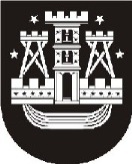 KLAIPĖDOS MIESTO SAVIVALDYBĖS MERASPOTVARKISDĖL klaipėdos miesto savivaldybės tarybos posėdžio sušaukimo2015 m. liepos 2 d. Nr. M-34KlaipėdaVadovaudamasis Lietuvos Respublikos vietos savivaldos įstatymo 13 straipsnio 4 dalimi ir 20 straipsnio 2 dalies 1 punktu,šaukiu 2015 m. liepos 10 d. ir 13 d. 9.00 val. savivaldybės posėdžių salėje Klaipėdos miesto savivaldybės tarybos 5-ąjį posėdį.Darbotvarkė:1. Dėl pritarimo Klaipėdos miesto savivaldybės 2013–2020 metų strateginio plėtros plano įgyvendinimo 2014 m. ataskaitai. Pranešėja I. Butenienė.2. Dėl Klaipėdos miesto savivaldybės tarybos 2014 m. gruodžio 18 d. sprendimo
Nr. T2-336 „Dėl Klaipėdos miesto savivaldybės 2015–2017 metų strateginio veiklos plano patvirtinimo“ pakeitimo. Pranešėja I. Butenienė.3. Dėl Klaipėdos miesto savivaldybės tarybos 2015 m. vasario 19 d. sprendimo Nr. T2-12 „Dėl Klaipėdos miesto savivaldybės 2015 metų biudžeto patvirtinimo“ pakeitimo. Pranešėja
R. Kambaraitė.4. Dėl Klaipėdos miesto savivaldybės tarybos 2015 m. vasario 19 d. sprendimo Nr. T2-13 „Dėl Klaipėdos miesto savivaldybės privatizavimo fondo 2015 metų sąmatos patvirtinimo“ pakeitimo. Pranešėja R. Kambaraitė.5. Dėl Klaipėdos miesto savivaldybės tarybos 2015 m. vasario 19 d. sprendimo Nr. T2-15 „Dėl Klaipėdos miesto savivaldybės aplinkos apsaugos rėmimo specialiosios programos 2015 m. priemonių patvirtinimo“ pakeitimo. Pranešėja D. Berankienė.6. Dėl prašymo paimti visuomenės poreikiams dalį žemės sklypo Klaipėdoje, kadastro
Nr. 2101/0010:1, pateikimo. Pranešėja R. Gružienė.7. Dėl Klaipėdos miesto savivaldybės tarybos 2009 m. gegužės 29 d. sprendimo Nr. T2-211 „Dėl Vietinės rinkliavos už leidimo atlikti kasinėjimo darbus Klaipėdos miesto savivaldybės viešojo naudojimo teritorijoje (gatvėse, vietinės reikšmės keliuose, aikštėse, žaliuosiuose plotuose), atitverti ją ar jos dalį arba apriboti eismą joje nuostatų patvirtinimo“ pakeitimo. Pranešėjas G. Pocius.8. Dėl Klaipėdos miesto savivaldybės tarybos Etikos komisijos sudarymo. Pranešėjas
V. Grubliauskas.9. Dėl Kontrolės komiteto veiklos programos patvirtinimo. Pranešėjas A. Barbšys.10. Dėl pritarimo teikti projekto „Jaunimui palankių sveikatos priežiūros paslaugų teikimo modelio diegimas Klaipėdos miesto savivaldybėje“ paraišką. Pranešėjas S. Liekis.11. Dėl Klaipėdos miesto savivaldybės visuomeninės administracinių ginčų komisijos sudarymo. Pranešėjas A. Kačalinas.12. Dėl pritarimo Taikos sutarčiai civilinėje byloje. Pranešėjas A. Kačalinas.13. Dėl atleidimo nuo nekilnojamojo turto mokesčio mokėjimo. Pranešėja K. Petraitienė.14. Dėl Būsto nuomos ar išperkamosios būsto nuomos mokesčių dalies kompensacijų mokėjimo ir permokėtų kompensacijų grąžinimo tvarkos aprašo patvirtinimo. Pranešėja
D. Netikšienė.15. Dėl turto perdavimo valdyti, naudoti ir disponuoti patikėjimo teise savivaldybės biudžetinėms įstaigoms. Pranešėjas E. Simokaitis.16. Dėl Klaipėdos miesto savivaldybės tarybos 2012 m. kovo 29 d. sprendimo Nr. T2-91 „Dėl Klaipėdos miesto savivaldybės panaudai perduodamo turto sąrašo patvirtinimo“ pakeitimo. Pranešėjas E. Simokaitis.17. Dėl turto perdavimo pagal patikėjimo teisės sutartį UAB „Gatvių apšvietimas“. Pranešėjas E. Simokaitis.18. Dėl Klaipėdos miesto savivaldybės tarybos 2011 m. gruodžio 22 d. sprendimo
Nr. T2-401 „Dėl Klaipėdos miesto savivaldybės materialiojo turto nuomos tvarkos aprašo patvirtinimo“ pakeitimo. Pranešėjas E. Simokaitis.19. Dėl nekilnojamojo turto nurašymo. Pranešėjas E. Simokaitis.20. Dėl Klaipėdos miesto savivaldybės tarybos 2014 m. gruodžio 18 d. sprendimo
Nr. T2-342 „Dėl Klaipėdos miesto savivaldybės privatizavimo komisijos sudarymo ir jos nuostatų patvirtinimo“ pakeitimo. Pranešėjas E. Simokaitis.21. Dėl Klaipėdos miesto savivaldybės švietimo tarybos nuostatų patvirtinimo. Pranešėja L. Prižgintienė.22. Dėl Klaipėdos miesto savivaldybės švietimo tarybos sudėties patvirtinimo. Pranešėja
L. Prižgintienė.23. Dėl Klaipėdos miesto savivaldybės tarybos 2013 m. rugpjūčio 29 d. sprendimo
Nr. T2-217 „Dėl Klaipėdos Vitės pagrindinės mokyklos nuostatų patvirtinimo“ pakeitimo. Pranešėja L. Prižgintienė.24. Dėl Klaipėdos Ievos Simonaitytės pagrindinės mokyklos pavadinimo pakeitimo ir nuostatų patvirtinimo. Pranešėja L. Prižgintienė.25. Dėl Klaipėdos „Inkarėlio“ mokyklos-darželio pavadinimo pakeitimo ir nuostatų patvirtinimo. Pranešėja L. Prižgintienė.26. Dėl Klaipėdos vaikų laisvalaikio centro nuostatų patvirtinimo. Pranešėja
L. Prižgintienė.27. Dėl Klaipėdos lopšelio-darželio „Putinėlis“ nuostatų patvirtinimo. Pranešėja
L. Prižgintienė.28. Dėl Klaipėdos miesto pedagogų švietimo ir kultūros centro buveinės ir Klaipėdos miesto savivaldybės tarybos 2011 m. kovo 17 d. sprendimo Nr. T2-66 „Dėl Klaipėdos miesto pedagogų švietimo ir kultūros centro nuostatų patvirtinimo“ pakeitimo. Pranešėja L. Prižgintienė.29. Dėl Klaipėdos „Smeltės“ progimnazijos nuostatų patvirtinimo. Pranešėja
L. Prižgintienė.30. Dėl Atlyginimo už dalinį vaiko išlaikymą Klaipėdos miesto savivaldybės švietimo įstaigose, įgyvendinančiose ikimokyklinio ar priešmokyklinio ugdymo programas, nustatymo tvarkos aprašo patvirtinimo ir atlyginimo dydžio nustatymo. Pranešėja N. Laužikienė.31. Dėl Klaipėdos miesto sporto tarybos prie Klaipėdos miesto savivaldybės tarybos nuostatų pavirtinimo. Pranešėja N. Laužikienė.32. Dėl Klaipėdos miesto savivaldybės tarybos 2012 m. kovo 29 d. sprendimo Nr. T2-94 „Dėl Klaipėdos miesto savivaldybės jaunimo reikalų tarybos nuostatų, sudėties patvirtinimo ir pirmininko skyrimo“ pakeitimo. Pranešėja N. Laužikienė.33. Dėl Klaipėdos miesto akademinių reikalų tarybos sudėties patvirtinimo. Pranešėja
N. Laužikienė.34. Dėl Šeimos tarybos sudėties patvirtinimo. Pranešėja A. Liesytė.35. Dėl Klaipėdos miesto savivaldybės tarybos 2014 m. rugsėjo 15 d. sprendimo
Nr. T2-227 „Dėl biudžetinės įstaigos Klaipėdos miesto globos namų socialinės globos paslaugos papildomų įkainių nustatymo“ pripažinimo netekusiu galios. Pranešėja A. Liesytė.36. Dėl Klaipėdos miesto savivaldybės tarybos 2009 m. lapkričio 26 d. sprendimo
Nr. T2-394 „Dėl Žymių žmonių, istorinių datų, įvykių įamžinimo ir gatvių pavadinimų Klaipėdos mieste suteikimo tvarkos aprašo patvirtinimo“ pakeitimo. Pranešėjas N. Lendraitis.   37. Dėl Kultūros ir meno tarybos sudėties patvirtinimo. Pranešėjas N. Lendraitis.38. Dėl Žymių žmonių, istorinių datų, įvykių įamžinimo ir gatvių pavadinimų suteikimo komisijos sudėties patvirtinimo. Pranešėjas N. Lendraitis.39. Dėl Klaipėdos miesto savivaldybės tarybos 2015 m. balandžio 14 d. sprendimo
Nr. T2-63 „Dėl pritarimo Klaipėdos miesto 2014–2020 metų integruotų investicijų programos projektui“ pakeitimo. Pranešėja E. Jurkevičienė.40. Dėl Klaipėdos miesto savivaldybės tarybos 2011 m. spalio 27 d. sprendimo Nr. T2-314 „Dėl Klaipėdos smulkiojo ir vidutinio verslo tarybos prie Klaipėdos miesto savivaldybės tarybos sudarymo ir nuostatų tvirtinimo“ pakeitimo. Pranešėja E. Deltuvaitė.41. Dėl atstovo delegavimo į Klaipėdos teritorinės ligonių kasos stebėtojų tarybą. Pranešėja J. Asadauskienė.Virginija Palaimienė, tel. 39 60 692015-07-02Savivaldybės merasVytautas Grubliauskas